Уважаемый Александр Геннадьевич!      Прошу разместить информацию  на интернет сайте органа местного самоуправления , в целях информирования населения, а также сообщить ссылку где размещена информация по адресу fgo6656@u66.rosreestr.ruПриложение на 1-м листе.Руководитель отдела                           Т.В.Клабукова4 августа в Кадастровой палате пройдет горячая линия4 августа Кадастровая палата проведет горячую линию  на тему «Исправление технических ошибок в сведениях об объектах недвижимости, внесенных в государственный кадастр недвижимости». Консультировать уральцев будет начальник отдела нормализации баз данных  Любовь Павловна Жучкова. Она расскажет  куда необходимо обратиться с целью исправления технической ошибки, в сведениях внесенных в ГКН, о  сроках исправления технических ошибок и многом другом.Заявители смогут обратиться с вопросами по заявленной теме с 15 до 16 часов  по телефону: (343) 239-98-22  Горячая линия организована в целях повышения правовой грамотности населения. Все консультации бесплатны.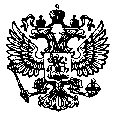 ФЕДЕРАЛЬНАЯ  СЛУЖБАГОСУДАРСТВЕННОЙ РЕГИСТРАЦИИ,КАДАСТРА И КАРТОГРАФИИ(РОСРЕЕСТР)ФЕДЕРАЛЬНОЕ ГОСУДАРСТВЕННОЕБЮДЖЕТНОЕ  УЧРЕЖДЕНИЕ« ФЕДЕРАЛЬНАЯ КАДАСТРОВАЯ ПАЛАТАФЕДЕРАЛЬНОЙ СЛУЖБЫ ГОСУДАРСТВЕННОЙ РЕГИСТРАЦИИ, КАДАСТРА И КАРТОГРАФИИ»(ФГБУ «ФКП ПОСРЕЕСТРА») ТЕРРИТОРИАЛЬНЫЙ ОТДЕЛ № 10ФИЛИАЛ ФГБУ «ФКП РОСРЕЕСТРА»ПО СВЕРДЛОВСКОЙ ОБЛАСТИул. Каляева  ,д.15-13,  г.СеровСвердловская область, 624992тел./факс (34385) 7-54-54E-mail:fgu6656@66.rosreestr.ruhttp://www. rosreestr.ruОКПО 57040686 ОГРН 1027700485757ИНН 7705401340 КПП 77050100122.07.2016    № 3.10-20/379На №__              от Главе администрации Гаринского городского округаЛыжину А.Г.